1 марта - Международный день борьбы с наркоманией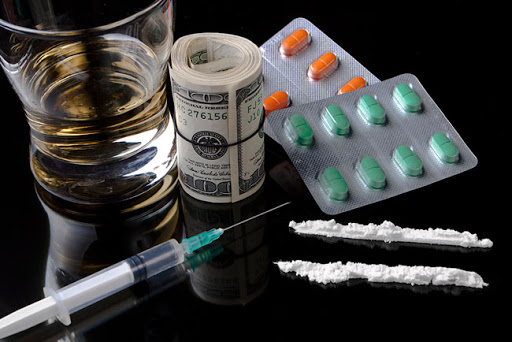 В настоящее время заболеваемость наркотической зависимостью в Республике Беларусь приобретает все более значительные масштабы. Особую обеспокоенность вызывает быстрое распространения наркотической зависимости среди молодежи.Наркомания (в переводе с греческого оцепенение, бездумье) – это тяжелое заболевание, которое начинается со случайного (или под давлением) приема наркотиков, с последующим формированием вредной привычки постоянного употребления и в дальнейшем непреодолимого влечения к наркотикам.С одного раза ничего не будет, да и остановиться всегда успею – была бы голова на плечах! Примерно так рассуждает практически каждый начинающий наркоман. Но за одной сигаретой с травкой следует другая, потом еще одна…Не существует безвредных наркотиков. Все они токсично действуют на мозг, истощают психику, нервную систему человека. Поэтому не надо относиться к курению «травки» легкомысленно. Употребление наркотиков говорит об инфантильности человека, его неготовности к взрослой жизни и неспособности самостоятельно решать проблемы. Те, кто регулярно нуждается в дозе, останавливаются в умственном развитии – если человек впервые встретился с наркотиками в четырнадцать-пятнадцать лет, то по уровню интеллекта он и через двадцать лет останется подросткам. Человек, употребляющий наркотики, похож на пустой сосуд. У него нет ценностей, нет будущего, нет своего я.Так называемый синдром наркомании (зависимость) возникает в результате принятия наркотического средства, независимо от того, происходит это случайно или после систематического употребления.Зависимость от наркотиков характеризуется рядом признаков:необходимость регулярного применения, перерастающая в непреодолимое влечение;необходимость постоянного увеличения дозы, так как прежняя доза не дает желаемого эффекта;тяжелое состояние (абстиненция), которое развивается при отсутствии доступа к наркотику: наркоман не может переносить это состояние, вызывающее у него нервные расстройства, тахикардию, рвоту, слюнотечение. При этом появляется навязчивое желание найти наркотик любой ценой;изменение характера человека – он становиться раздражительным; настроение неустойчивое; руки дрожат, потеют, координация их нарушается;Употребление наркотиков приводит к необратимым изменениям в организме человека. Под действием наркотиков погибают клетки мозга, страдает сердечно-сосудистая система, разрушаются клетки крови, возникает склонность к тромбозам сосудов и незаживающим язвам, выпадают зубы и волосы. В печени развивается тяжелый воспалительный процесс – гепатит, а затем цирроз. Дети, родившиеся у матерей, злоупотребляющих наркотическими веществами, имеют целый ряд медицинских проблем: маленький вес при рождении, пороки развития, проблемы неврологического характера. С распространением наркомании тесно связана проблема СПИДа.Вот что говорят молодые люди, страдающие наркотической зависимостью: «Наркотики – это самый страшный обман, это капкан, тупик, яма, это рабство. Быть свободным – значит быть, прежде всего, независимым, не иметь с наркотиками ничего общего».Наркомания – это болезнь, причем такая болезнь, при которой, как ни при какой другой, чрезвычайно важно отношение к ней человека, осознание им всей ее опасности, неминуемых тяжелых последствий, необходимо желание самого человека сбросить тяжкое бремя страшного недуга.Весь процесс лечения наркотической зависимости условно можно разделить на два этапа:медицинский;социально-психологический (реабилитация).Медицинский этап лечения заключается в купировании абстинентного синдрома и нормализации функционирования жизненно важных внутренних органов и систем (включая лечение бессонницы, нарушений настроения, функции печени, сердца и др.).Этап социально-психологической реабилитации более длительный. Его задача – преодолеть психологическую тягу к наркотикам. Научить человека жизни без наркотиков!Часто хочется попробовать в жизни все, но наркотики – это не то, что стоит пробовать.Эксперименты с наркотиками всегда заканчиваются ущербом для себя и никогда не проходят бесследно для психики и тела.Если последствия не наступили сразу, они обязательно скажутся в течение дальнейшей жизни!УЗ «Дятловская ЦРБ» врач общей практики Чеховская Г.И.